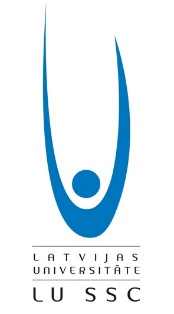 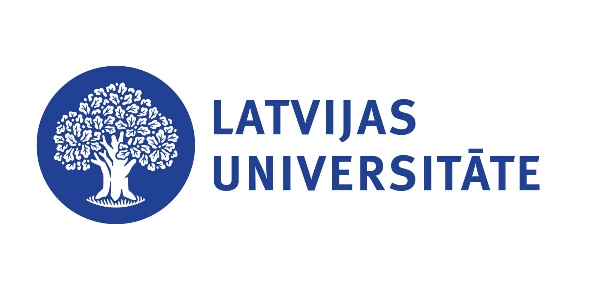 Latvijas Universitātes konkursa „Brīvdienu foto orientēšanās”NOLIKUMSMērķi un uzdevumiVeicināt saturīgu brīvā laika pavadīšanu Latvijas Universitātes studentu un darbinieku vidū.Vieta un laiksKonkurss norisināsies no aprīļa līdz jūnijam vairāku (2-3) posmu ietvaros. Piedalīties konkursā un veikt foto orientēšanos var jebkurā dalībnieka izvēlētā vietā.Sacensību vadībaPasākumu organizē Latvijas Universitātes Sporta centrs(LU SC).DalībniekiPiedalīties var ikviens interesents.Pasākuma noriseDienu pirms posma LU Sporta sociālajos tīklos tiks izlikts plakāts ar konkrētā posma uzdevumiem un posma apraksts. Tajā tiks norādītas dabā atrodamas lietas, ar kurām jāuzņem pašportrets jeb “selfijs”, un dažādi uzdevumi, kuri jāizpilda. Par pašportetu ar katru dabā atrodamo lietu pienākas 1 punkts, bet par katra uzdevuma izpildi ( uzdevuma izpilde ir jāiemūžina ar foto vai video palīdzību) pienākas 3 punkti. Visos posmos būs vienāds nosacījums, lai rezultāts vispār tiktu ieskaitīts – jānoiet vismaz 8 kilometri un tie jāpiefiksē ar kādu no sporta treniņu aplikācijām. Kad foto orientēšanās tiek veikta, pašportrets ar atrastajām lietām, foto vai video, kas pierāda uzdevuma izpildi, un links uz treniņa aplikāciju, kas apstiprina noieto kilometru skaitu, ir jānosūta uz kalvis.kazaks@lu.lv, ziņas tēmā norādot “brīvdienu foto orientēšanās”. Veicot foto orientēšanos, visiem dalībniekiem obligāti ir jāievēro visi Valdības noteiktie distancēšanās pasākumi – jāievēro 2 metru distance no cilvēkiem un nedrīkst orientēšanos veikt kopīgi vairāk kā divi cilvēki, ja viņi nedzīvo vienā mājsaimniecībā.ApbalvošanaSievietes un vīrieši tiks vērtēti kopā. Katrs konkursa posms tiks vērtēts atsevišķi. Visvairāk punktu ieguvušie dalībnieki (1.-3. vieta) katrā posmā saņems vērtīgas balvas no Latvijas Universitātes. Otrās un trešās vietas apbalvojumi tiks piešķirti  tikai Latvijas Universitātes studentiem un darbiniekiem, bet uz galveno balvu ir iespēja pretendēt jebkuram interesentam.Aktuālākos jaunumus par pasākumu var uzzināt: www.facebook.com/sportsLU/